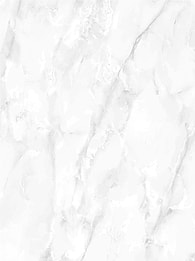 編號論文名稱結果04幼幼班新生入園準備與調適歷程之探究通過05桌上遊戲活動歷程教育幼兒對水果認知與應用通過06新冠肺炎疫情對參與幼小轉銜之特殊需求幼兒家長的影響通過07幼兒在編織區之邏輯發展歷程探究通過08活動本位教學介入對發展遲緩幼兒溝通能力之學習成效通過09私立幼兒園面臨準公共化政策之歷程探究通過11增進學前發展遲緩幼兒挫折情緒調節之個案研究通過12淺談教師介入策略增進發展遲緩幼兒之社會互動通過13以合作學習提升輕度自閉症幼兒語言與社交技巧之個案研究通過14高功能自閉症幼兒參與幼兒園科學遊戲課程之學習歷程探究通過15學前人工耳蝸與聽常兒童之口語敘事比較通過17利他能於學齡前幼兒作用之單一個案研究通過202-6歲混齡班對幼兒園教師實施學習區教學的現況與困境之探討通過22嘉義縣幼兒營養狀況與飲食行為調查通過24運用繪本提升高功能自閉症幼兒社會互動之探討通過25探討幼兒說故事活動對敘事能力的影響通過編號論文名稱結果29幼兒園教師生涯轉換之歷程探究通過30幼兒園教師輔導實習生之歷程探究通過37以操作性動作發展創新玩法之行動研究通過40初任教師兼任幼兒園主任所遇到的困境之探究通過41公立幼兒園初任教師兼任園主任之困境與壓力通過44特教助理員協助特殊幼兒學習之歷程初探通過46幼兒園餐桌美學教育美感領域能力分析通過50幼兒游泳遊戲活動之探討通過54以食農教育發展梅鄉幼兒園的主題課程之行動研究通過55探究幼教師對主題課程及學習區之差異通過56運用眼動儀分析幼兒閱讀理解之次級資料研究通過57運用桌遊提升幼兒加減能力及學習興趣通過58初探幼兒STEM教育-以舞獅活動為例通過59用體驗觀光培育幼兒美學學習動機之研究-以雄獅文具想像力製造所為例通過62提升幼兒園教室環境美感之行動研究通過65幼兒園教師運用繪本及戲劇策略改善幼兒惡意攻擊行為之研究通過67以不同策略介入高敏感幼兒戒尿布之行動研究通過